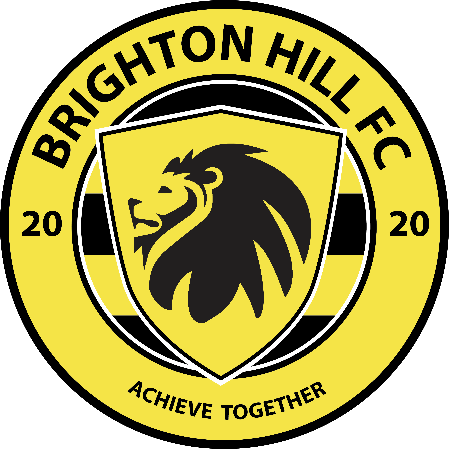 Brighton Hill Community Football Club are a newly established club preparing for the 2021/22 season. We will play our home games at “Brighton Hill Community School” who have kindly let us have use of their facilities on weekends for home matches.We are starting small as a club and hopefully on being accepted into the PHYL league will enter teams into two age groups in our first year. We are hopeful after one year of playing as a club we can look forward to entering several age groups in time for the 2022/23 season. The PHYL offers the club excellent local matches, that are easily accessible to all the players & parents compared to other leagues, so we are really hopeful of being accepted into the league.Brighton Hill Football club will ensure all Managers, Coaches & Volunteers are fully qualified and checked as per FA guidelines. As Chairman of the Football Club I will be ensuring that all of our teams behave professionally at all times and that we welcome Managers, Coaches & Players from all the other local clubs in the same friendly manner that has led to us setting up this community club. We hopefully look forward to welcoming all clubs to our new home in time for the 21/22 season.I am happy to answer any questions on the club or discuss club matters with chairman/managers from other clubs within the league at any time.Kind regards,Nick MurphyBrighton Hill Community Football Club.07770 676363   